Excerpt from talk delivered by John Egan at the National Rural Electric Cooperative Association’s CONNECT ’14 conference, San Antonio, Texas, 2014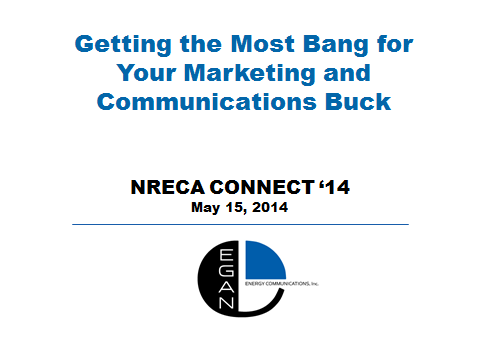 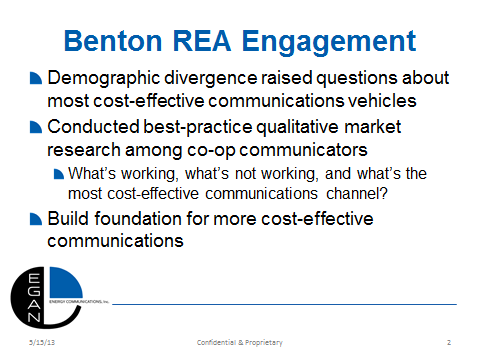 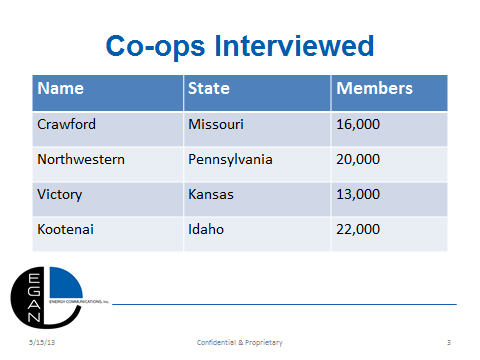 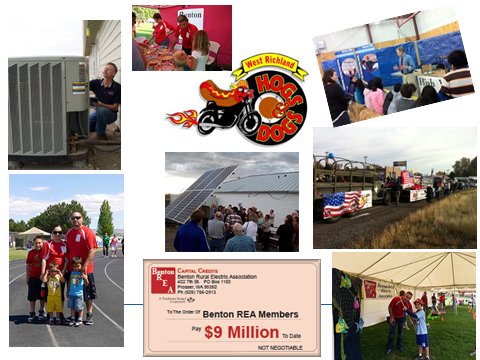 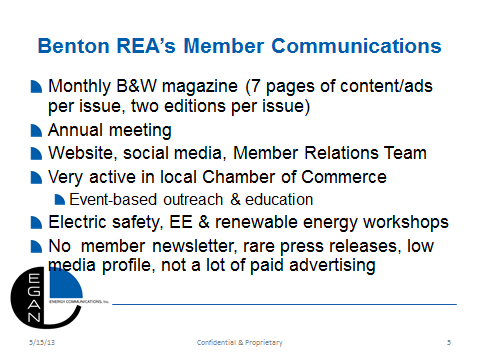 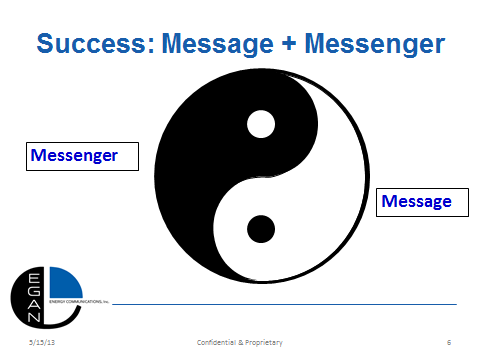 